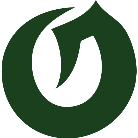 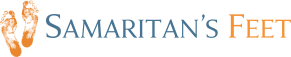 April 22. 2020Dear Mill Creek Elementary Parents,This year Mill Creek Elementary has been selected as the location for a shoe distribution sponsored by Olympus High School and Samaritan’s Feet.  Samaritan’s Feet is a non-profit organization whose mission is to provide hope and lessen worry for children. Due to the school dismissal and social distancing protocols, we were concerned we wouldn’t be able to provide this opportunity. However, with the dedication of Olympus High’s Student Body Officers, Samaritan’s Feet and Mill Creek Elementary, we can make this happen!We hope to distribute the shoes when you return your ChromeBooks and pick up your items from school. So, we need to get shoes ordered next week. Please help us out by completing this form.During this distribution every student at Mill Creek will receive a new pair of shoes (usually athletic shoes). Individual needs differ, but we will give a pair of shoes tp every student so that all children feel included.  If you choose not to keep the shoes, please consider returning the shoes to the school at a later date or donating to one of the following community organizations:  Big Brothers/Big Sisters, Odyssey House, Road Home, Deseret Industries, Goodwill, or another organization that can help match the shoes with an owner.  Thank you,Olympus High School Student GovernmentJosh Gustafson, Student Body President